Please complete this form and return to All Things Borrowed via email: info@allthingsborrowed.com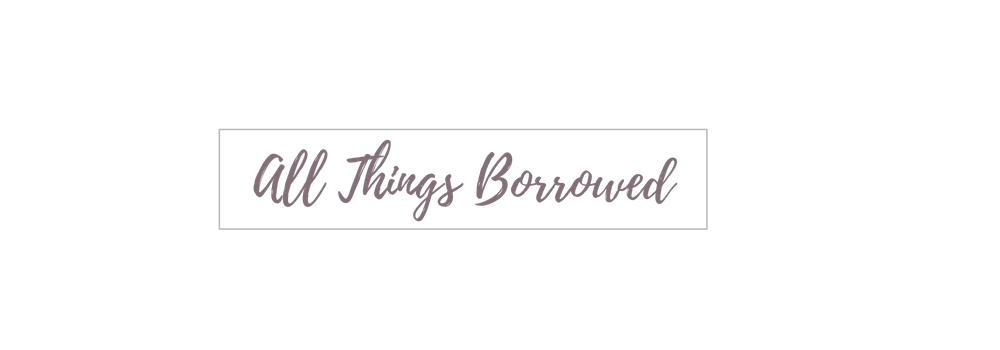 Personal Details:Clients Name/s:1.__________________________2.__________________________Address:________________________________________________________________________Suburb: _____________________ State: _____________________ Postcode: __________Mobile: __________________________Client 1._____________________________    Client 2. ___________________________Email: ______________________________Hire Details: Hire Start Date: __________________     Hire End Date: ______________________ (Pleases ensure the hire start date and end date comply with our 4 day hire term.) Please select collection method:(  ) Client to pick up and drop off          (  ) Delivery by All Things Borrowed Client to pick up and drop off details:Pick up day is always Thursday before your event.Desired pick up time: 6pm-6.30pm (  ) 6.30pm-7.00pm (  ) 7.00pm-7.30pm (  ) 7.30pm-8.00pm Drop off day is always Monday after your event.Desired drop off time:6pm-6.30pm (  ) 6.30pm-7.00pm (  ) 7.00pm-7.30pm (  ) 7.30pm-8.00pm Delivery by All Things Borrowed details:Delivery Address: _____________________________________Delivery drop off time: _______________________       Delivery pick up time: _______________________Date of Delivery: _________________________Any other information that may be relevant:________________________________________________________________________________________________________________________________________________________________________________________________________________________________________________________________________________________________________________________________________________________________________________________________________________________________________________________________________________________________________________________________________________________________________________